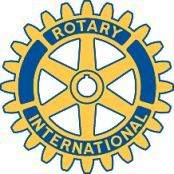 Rotary Club of Carleton Place and Mississippi Mills       Meeting of February 24, 2014.This evening’s meeting saw Perth President David Batchelor and his guest Linda McClaren in attendance.  Also in attendance was Ina Hanson, who is Secretary Doug’s partner.  All other Club members were in attendance.The meeting was opened by President Robert introducing and welcoming David and Linda.  He then asked Secretary Doug to read any correspondence received by the Club since the last meeting.  The Mississippi Textile Museum sent the Club a copy of their 2014 Annual Newsletter which described events that they have planned for the upcoming year.Robert then asked Perth President David to speak about their Guatemala project.  David said that this year the Perth Club will endeavour to purchase two herds of goats.  Each herd consists of 8 nanny goats and 2 billy goats as well as sufficient fencing materials to allow for a pen for them to be built.  David said that the goats previously purchased have mated and produced kids which is good sign of the merit of the project.  Rotarian Brenda asked if there were plans to produce cheese from the milk or were the animals strictly to be used for milk and meat?David said that due to the remoteness of the area where the goats are being sent, cheese production would be very difficult as there would not be a readily available market.  However, it was under consideration because of the success of the project to date.  He also said that the goats were part of a communal project through a Guatemalan women’s co-operative.Robert then asked Linda to speak about why she was at the meeting.  Linda is a high school teacher in Perth and is affiliated with the Catholic District School Board of Eastern Ontario.  The Board is sending 50 people (40 students and 10 teachers) to work at an orphanage in Guatemala during the upcoming March break of this year.  Her school will be sending 8 students and 2 teachers on this years’ trip.  As part of the preparation for the trip, each student would participate in a series of fundraisers to pay for their flight, billet, etc.  In addition, the students also raised sufficient funds to allow for six extra suitcases to be sent to Guatemala.  These suitcases were to be filled with donated clothing and given to the orphanage in Guatemala.Part of the donated clothing was provided through our Club.  Rotarian Bernie had sourced some t-shirts of various sizes which were given to him with the provision that they be distributed outside of Canada.  Our Club had contacted David’s Club about sending the shirts to Guatemala as we were aware of the Perth Club’s strong connection to Guatemala.  The shirts were then transferred to Linda at the end of the meeting.Treasurer Mike asked to speak to the Club about planning for this spring’s Compost Sale.  He asked for volunteers to chair this year’s sale as he would like to step down.  He also proposed that the sale be held on either April 26th or May 3rd.  He was also concerned about the availability of trucks and trailers for use as delivery vehicles.  Only three Club members have trucks or vehicles with a trailer.  Based upon his estimates, we would require a minimum of six vehicles for at least two days as our current customer list has 553 names on it.  Rotarian Gordon said he would try to contact the owner of the Barracks to allow us to use his site for the sale again.President-Elect Brian said that he had met with some of the Regional President-Elects and that the incoming President for the Kemptville Club was interested in finding out details of our Club’s fundraising success.  Some of the details may be presented at the Regional meeting to be held in Smiths Falls on Thursday, March 20.  Reminder – our Club’s weekly meeting scheduled for March 17th will be moved to the Regional meeting on the 20th.  President-Elect Brian has tickets at $25 per head, spouses are also invited.Rotarian Judith then reminded everyone about the upcoming Strategic Planning meeting to be held this Friday.